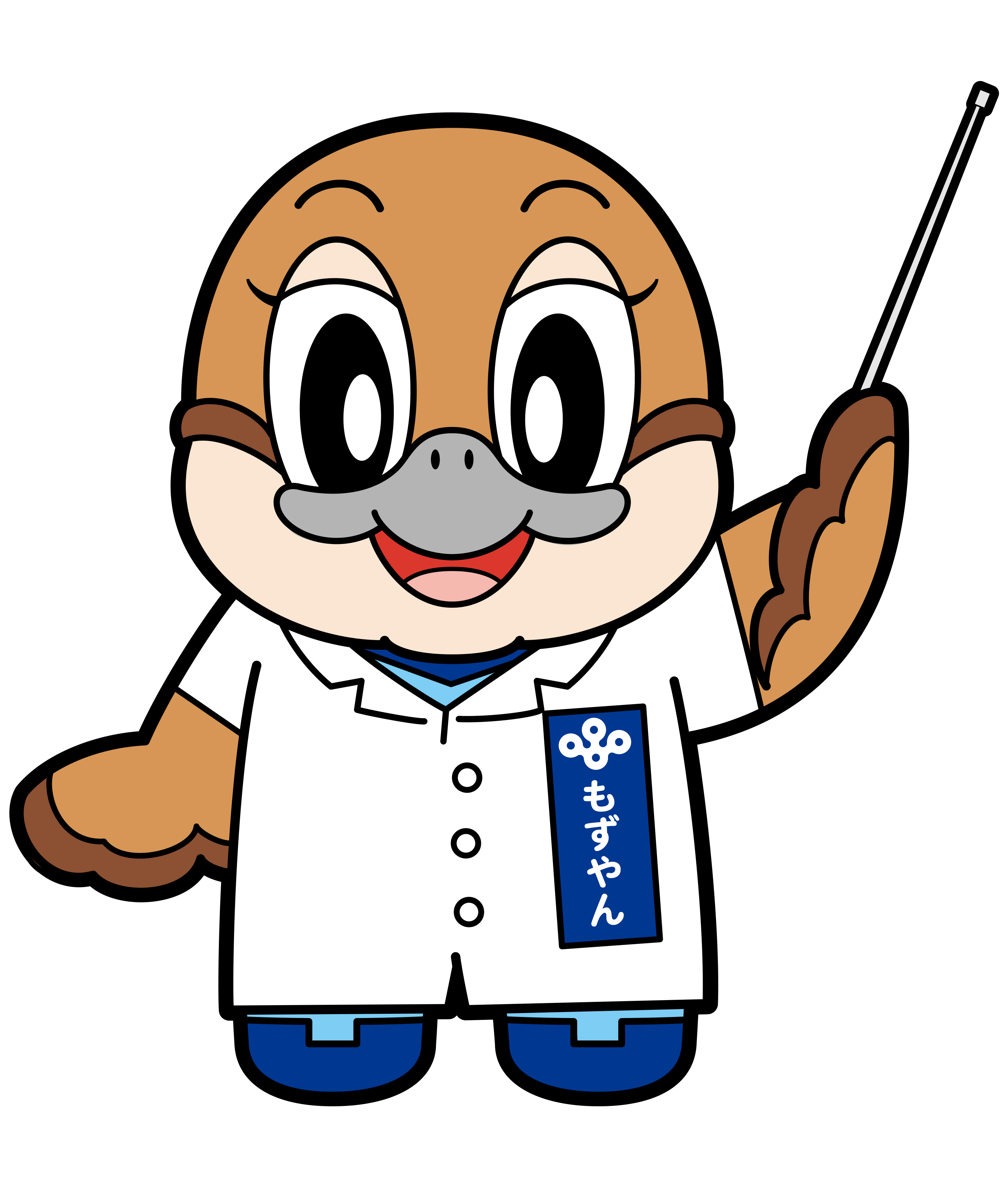 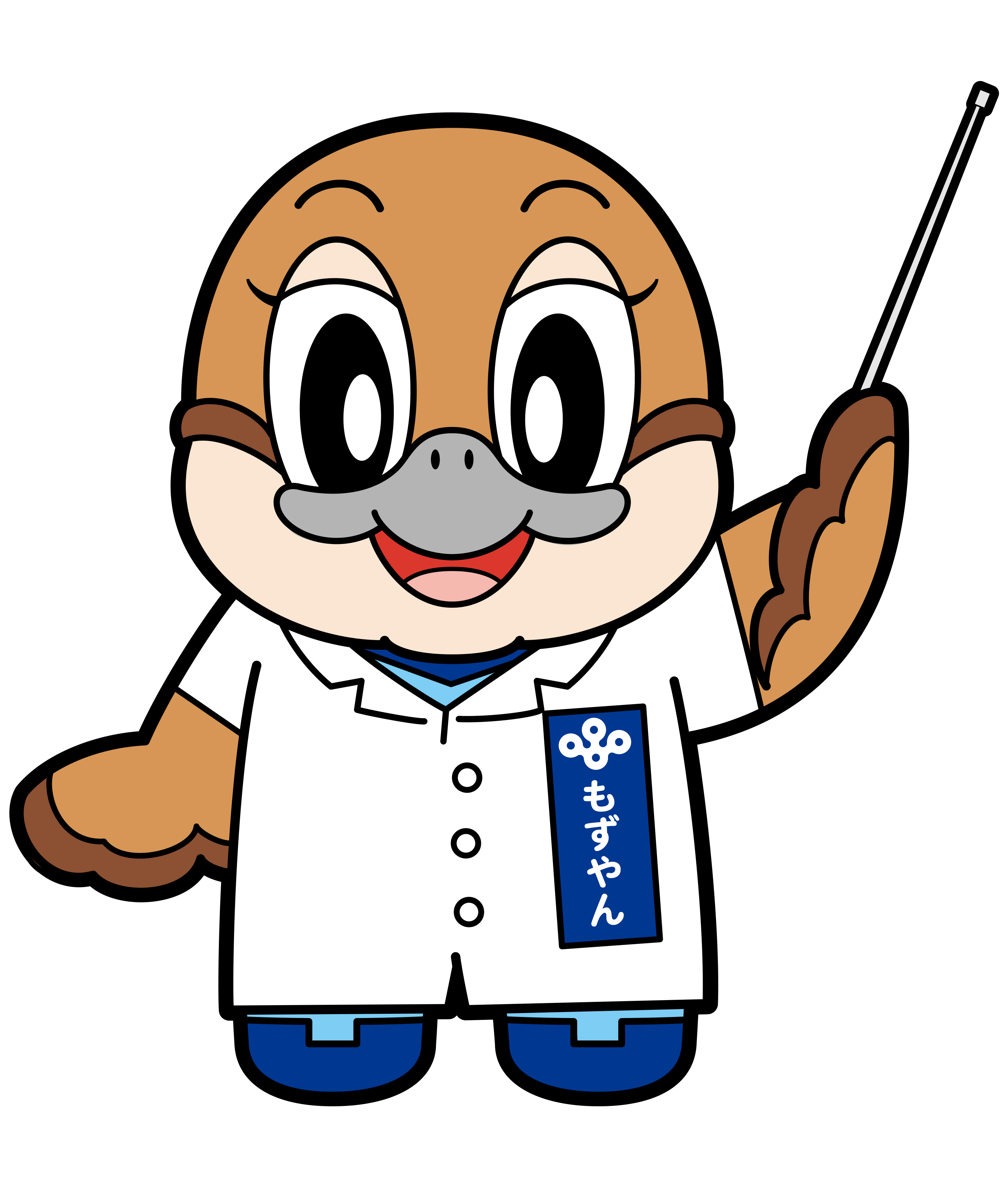 大阪府東京事務所メールマガジン読者のみなさま前回のメールマガジンでお知らせした「大阪まるかじりフェア」を今週の７日、水曜日から東京都庁で開催しています。さて、今回は、大阪府が村上財団と連携し、NPO等の活動を支援する「クラウドファンディング」と南河内の旬の味覚についてのご案内です。【大阪府×村上財団×NPO】私たちと一緒に、大阪をもっとよいまちにしませんか？ https://camp-fire.jp/curations/npo_osaka2023大阪府では、一般財団法人村上財団と連携し、SDGsの達成をめざして様々な社会課題の解決に取り組むNPO等の活動を支援しています。本事業では、NPO等がクラウドファンディングにより、活動資金（寄付）を集め、一般財団法人村上財団が寄付額と同額の資金を上乗せ寄付するスキームとなっています。以下の７つの団体がクラウドファンディングを実施していますので、ぜひご支援をお願いします。◆大阪府×CAMPFIRE　クラファン特設ページ（詳細はこちらをご確認ください）https://camp-fire.jp/curations/npo_osaka2023※クラファン期間：2023年6月30日（金）まで◆事業紹介　※カッコ内は団体名以下URLより各個別事業ページをご覧いただけます。1. 学校の行きにくさ・社会での生きにくさを感じているこどもに「心の居場所」を作りたい（NPO法人こども夢教室）https://camp-fire.jp/projects/view/6730272. 大阪温泉リゾートでグループホームル・クロを創り障がい者が住んで働く場を創ります（一般社団法人FUKURO）https://camp-fire.jp/projects/view/6690553. 夜の介護を頑張る、医療的ケア児のご家族に、手作りのあかりを届ける（認定特定非営利活動法人ノーサイド）https://camp-fire.jp/projects/view/6701944. LGBTQも安心して暮らせる地域を。多様性と福祉の架け橋となるセンターを大阪に（認定特定非営利活動法人ReBit）https://camp-fire.jp/projects/view/6694605. 認知症当事者に「声」を届けたい。福祉に特化した新しい「福祉SNS・ラジオ」で！（一般社団法人セーフティネットリンケージ）https://camp-fire.jp/projects/view/6724046. 【大阪・かしわら竹炭プロジェクト】放置竹林を活かして障がい者の雇用をつくりたい（特定非営利活動法人ディーセント・ファーム　かしわら）https://camp-fire.jp/projects/view/6729657. 困難抱える子供達のために安心して学べる場所MANA-vivaを運営したい（一般社団法人HOMEステーション）https://camp-fire.jp/projects/view/671180お問合せ先：　大阪府政策企画部企画室連携課連携グループ  電話番号：06-6944-9006メールアドレス：osaka_SDGs@gbox.pref.osaka.lg.jp●南河内の旬な味覚を味わおう！第６弾大阪府の南東部、二上山や大和葛城山、金剛山等、豊かな自然に囲まれた南河内地域は、フルーツの産地。1年を通して、四季折々おいしいフルーツが味わえます。これから、ぶどう、桃、いちじくの季節がやってきます。今回は、ぶどうの新着情報をお届けしたいと思います！■南河内のぶどう南河内地域は、府内でも有数のぶどう産地。デラウエアやシャインマスカット、その他多数の珍しいぶどうが9月ごろまで販売されています。農業者の直売所や地域の農産物直売所、産直通販サイトなどでお買い求めいただけますので、ぜひご賞味ください。【Instagram】https://www.instagram.com/p/CraAOkiJ58m/?igshid=NzgyYTk0Y2YyNg■大阪オリジナルぶどうの愛称募集大阪府では現在、（地独）大阪府立環境農林水産総合研究所が開発した「大阪初のオリジナルぶどう」の愛称を募集中です。大阪府のぶどうの歴史は１００年以上。現在、生産量は全国９位、主力品種デラウェアの栽培面積は全国３位を誇る、全国でも有数のぶどうの産地です。2025年の大阪・関西万博を見据え、世界にも羽ばたけるような、魅力ある愛称になればと思っています。ぜひご応募ください！応募は６月30日まで！【関連HP】https://www.pref.osaka.lg.jp/nosei/originalbudou/【Instagram】https://www.instagram.com/p/CsnRjAvpNkh/?igshid=NzgyYTk0Y2YyNg■ダイヤモンドトレール金剛・葛城山系をつなぐ長距離自然歩道・ダイヤモンドトレールでは、四季折々の自然を楽しむことができます。曇り空の続く梅雨の季節こそ、鮮やかな緑に癒されてみませんか。公式SNSでは、山の様子や周辺の見どころをタイムリーに発信しています。ぜひご覧ください！（写真は二上山万葉の森のアジサイ） 【HP】https://www.pref.osaka.lg.jp/minamikawachinm/m_index/r_daitore.html【Facebook】https://www.facebook.com/%E3%83%80%E3%82%A4%E3%83%A4%E3%83%A2%E3%83%B3%E3%83%89%E3%83%88%E3%83%AC%E3%83%BC%E3%83%AB-1554510541238624【Instagram】https://www.instagram.com/diamondo_trail/■お取り寄せ可能な大阪産（もん）の情報下記のお取り寄せのサイトでは、お取り寄せ可能な大阪産（もん）の情報を掲載しておりますので、ぜひご活用ください。 【お取り寄せ可能な大阪産（もん）HP】  https://www.pref.osaka.lg.jp/ryutai/osaka_mon/oosakamonotoriyose.html【発行元】大阪府東京事務所tokyojimusho@sbox.pref.osaka.lg.jp　〒102-0093　東京都千代田区平河町2丁目6-3　都道府県会館７F　TEL：03-5212-9118　　FAX：03-5212-9119